Стартовал прием заявок на пятый поток образовательного проекта «Школа молодого предпринимателя. Бизнес молодых» для молодежи Краснодарского краяОнлайн-регистрация уже началась на сайте Центра «Мой бизнес» https://moibiz93.ru/young-business/. Основной задачей Проекта является формирование базовых и прогрессивных управленческих компетенций у начинающих, действующих и продвинутых предпринимателей для открытия, развития и масштабирования бизнеса, в том числе при поддержке опытных наставников и привлечения финансирования в рамках инструментов государственной поддержки.Пройти обучение могут жители Краснодарского края в возрасте от 18 до 
35 лет включительно, а также субъекты МСП, действующие в регионе. В 2023 году мы проведем обучение для 3-х категории участников: - начинающий предприниматель (физическое лицо/предприниматель, сроком регистрации до 6 мес.); - действующий предприниматель (сроком регистрации от 6 мес. до 2 лет);- продвинутый предприниматель (сроком регистрации свыше 2 лет).Программа проекта рассчитана на 3 месяца. Перед стартом обучения мы проведем онлайн-тестирование в формате диагностического опроса среди участников, с помощью которого распределим их по категориям обучения.В рамках первого месяца обучения участники в дистанционном формате смогут изучить основы ведения бизнеса посредством просмотра видеоуроков, выполнения домашних заданий, прохождения онлайн-тестирования, направленного на проверку полученных знаний, а также посетить очные мастер-классы по разбору сложного материала.Второй и третий месяц обучения являются фундаментальными для участников. На протяжении 8 недель участники совместно с экспертами и наставниками будут формировать навыки по созданию MVP (минимально жизнеспособного продукта), стабильной финансовой модели, расчёту необходимого объема инвестиций и планируемого срока окупаемости проекта, осуществлению первых продаж, систематизации бизнес-процессов и масштабированию действующего бизнеса. Итогом проекта является конкурс бизнес-проектов. При условии успешной защиты бизнес-проекта каждый участник получает сертификат, который дает возможность привлечь в краевом Фонде микрофинансирования денежные средства в виде микрозайма по льготным ставкам от 0,1% годовых в сумме от 100 000 рублей до 5 000 000 рублей на развитие и масштабирование бизнеса.Проект «Школа молодого предпринимателя. Бизнес молодых», как комплексная поддержка для молодежи Краснодарского края, создан в 2021 году по инициативе Губернатора Вениамина Кондратьева в рамках национального проекта «Малое и среднее предпринимательство и поддержка индивидуальной предпринимательской инициативы», который инициирован Президентом России. За два года реализации вовлечено более 6 000 участников, проработано 
378 бизнес-проектов, создано более 460 новых субъектов МСП в регионе.Подробную информацию о проекте, а также мерах государственной поддержки, можно получить на сайте www.moibiz93.ru, а также по номеру горячей линии: 8 (800) 707-07-11.Проект реализует унитарная некоммерческая организация «Фонд развития бизнеса Краснодарского края» при поддержке департамента инвестиций и развития малого и среднего предпринимательства в Краснодарском крае.Онлайн-регистрация для участия в проекте доступна по ссылке: https://moibiz93.ru/young-business/.Тел.: 8 (800) 707 07 11E-mail: info@gfkuban.ru, сайт: www.moibiz93.ruСледите за новостями в социальных сетях: t.me/moibiz93, vk.com/moibiz93, ok.ru/group/61643509006428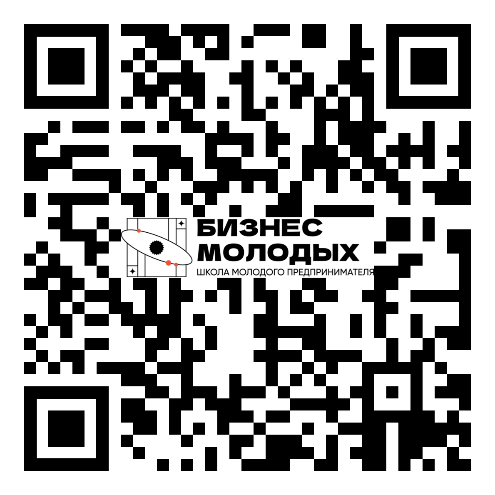 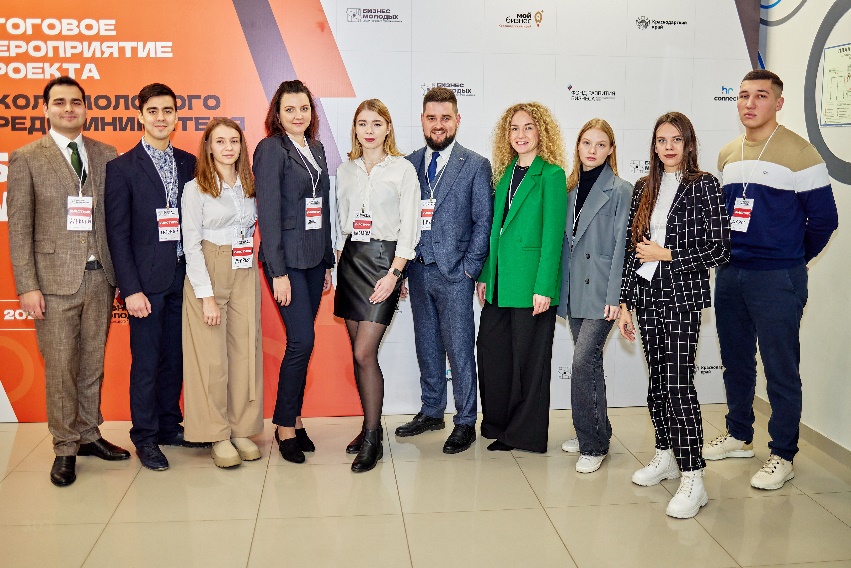 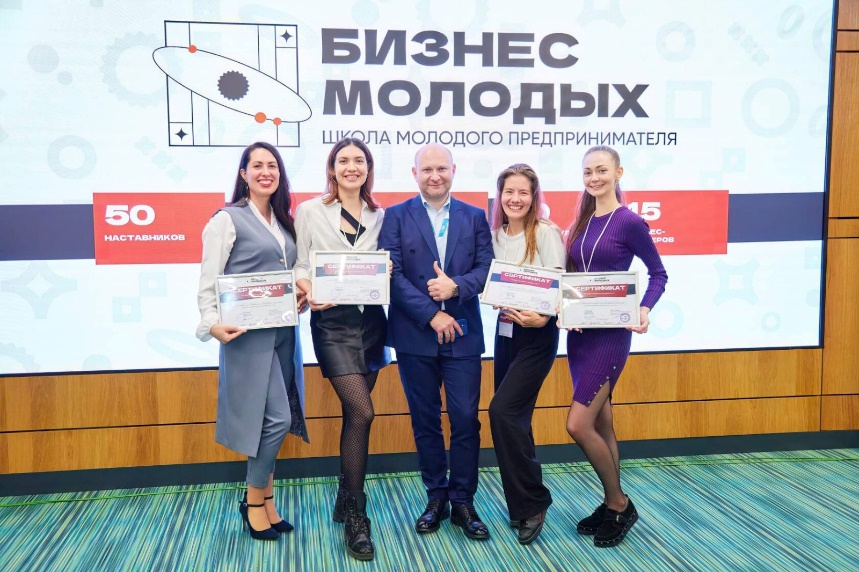 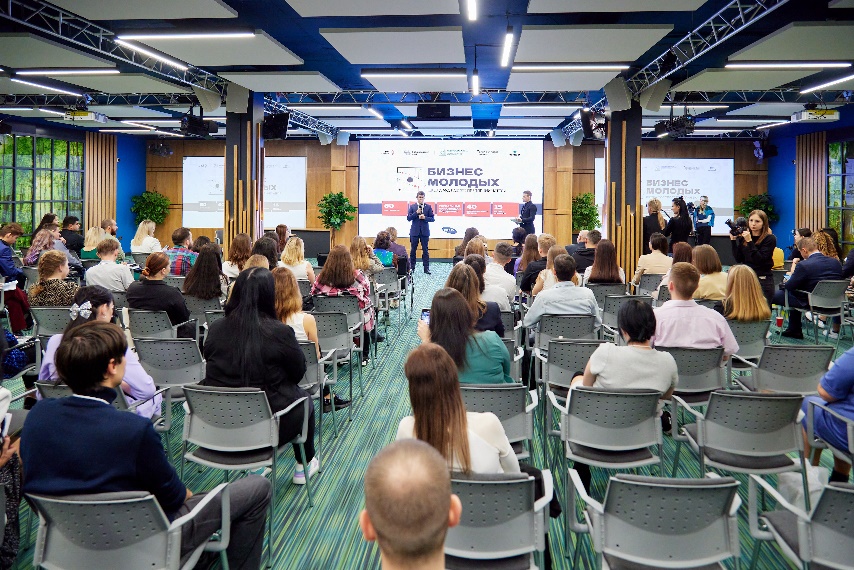 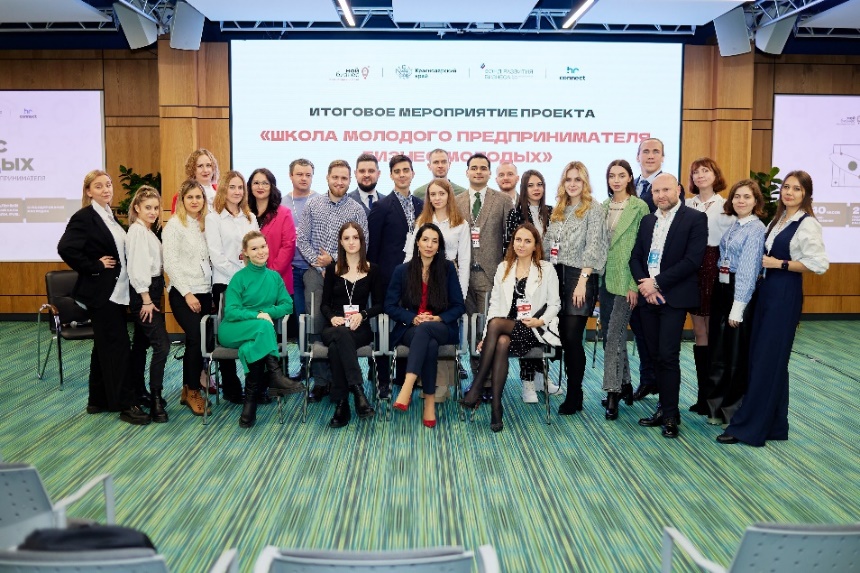 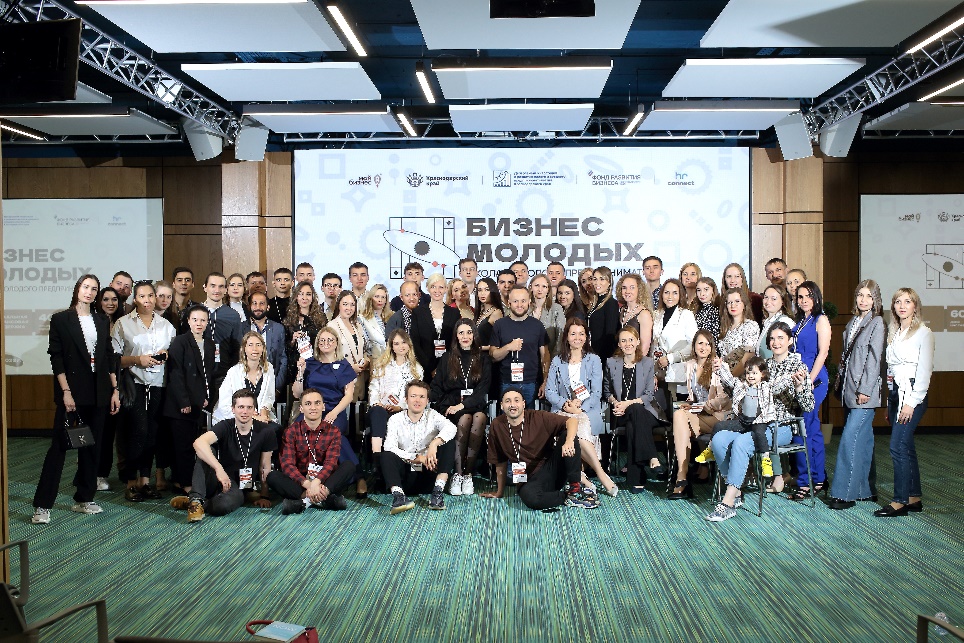 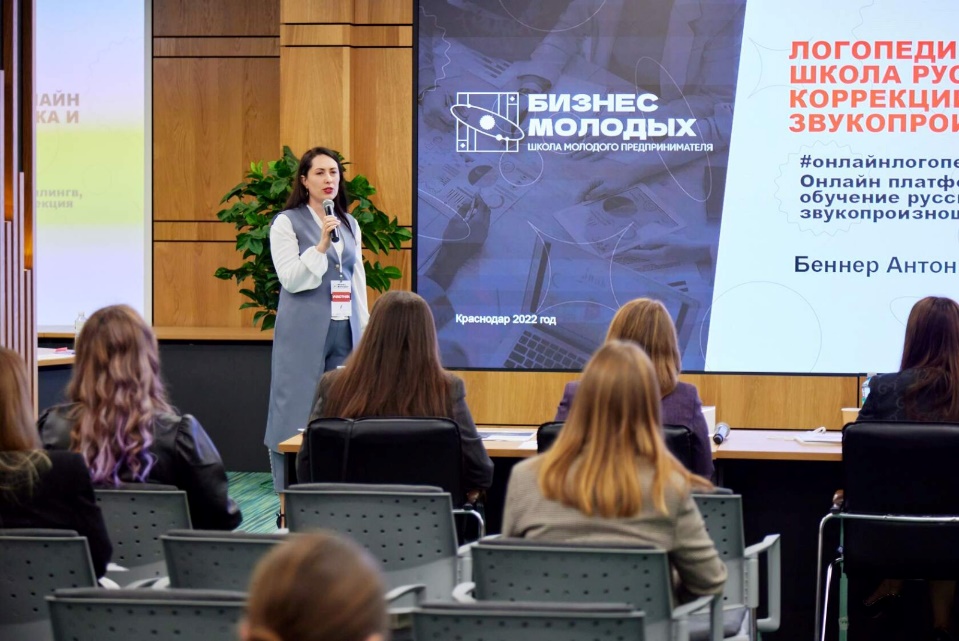 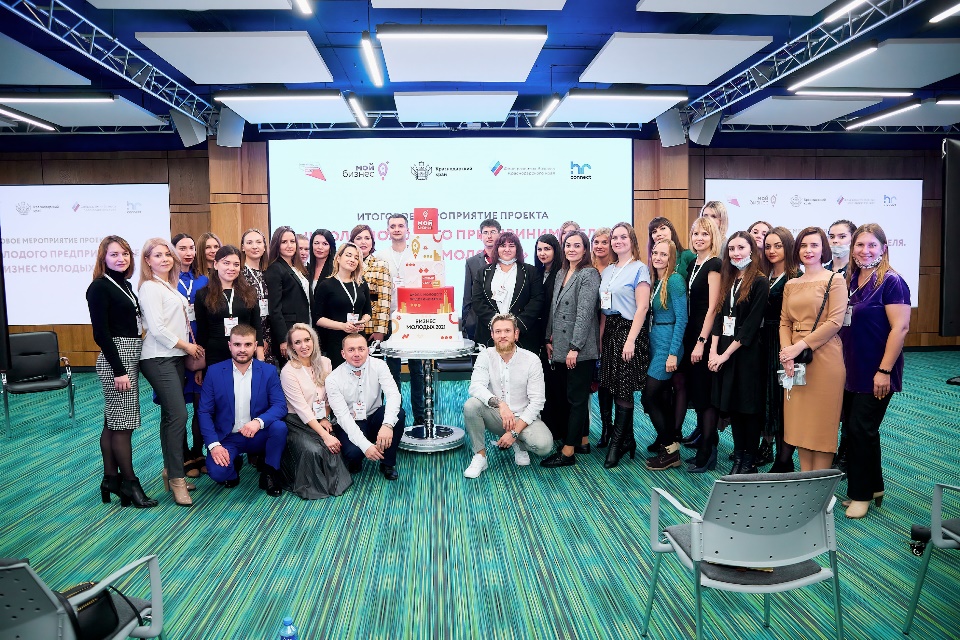 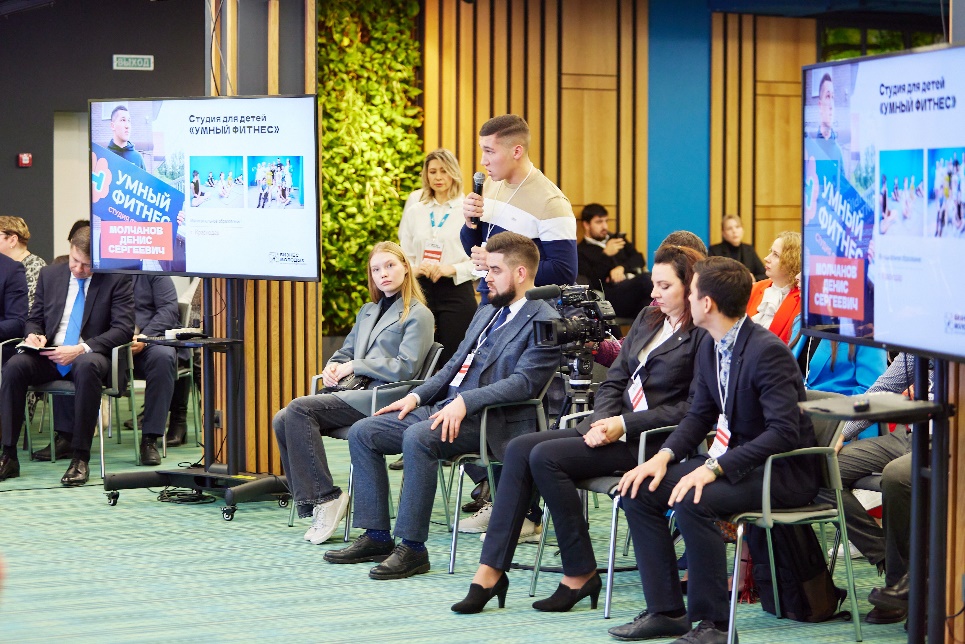 